О внесении изменений в решение Совета от 19 октября 2018 года №40 «Об установлении земельного налога на территории  сельского поселения Кара-Якуповский сельсовет муниципального района Чишминский  район Республики Башкортостан»В соответствии с Налоговым кодексом Российской Федерации, Федеральным законом от 6 октября 2003 года №131-ФЗ «Об общих принципах организации  местного самоуправления в Российской Федерации», руководствуясь статьей 3 Устава сельского поселения  Кара-Якуповский сельсовет муниципального района Чишминский район Республики Башкортостан, Совет сельского поселения Кара-Якуповский сельсовет муниципального района Чишминский район Республики Башкортостан РЕШИЛ:1. Внести изменения в  решение Совета «Об установлении земельного налога на территории  сельского поселения Кара-Якуповский сельсовет муниципального района Чишминский  район Республики Башкортостан»и изложить ее в следующей редакции:«1.Ввести на территории сельского поселения Кара-Якуповский сельсовет муниципального района Чишминский район Республики Башкортостан земельный налог.2.Установить налоговые ставки в следующих размерах:2.1. 0,3 процента в отношении земельных участков:отнесенных к землям сельскохозяйственного назначения или 
к землям в составе зон сельскохозяйственного использования в населенных пунктах и используемых для сельскохозяйственного производства;занятых жилищным фондом и объектами инженерной инфраструктуры жилищно-коммунального комплекса (за исключением доли 
в праве на земельный участок, приходящейся на объект, не относящийся 
к жилищному фонду и к объектам инженерной инфраструктуры жилищно-коммунального комплекса) или приобретенных (предоставленных) 
для жилищного строительства;приобретенных (предоставленных) для личного подсобного хозяйства, садоводства, огородничества или животноводства, а также дачного хозяйства;ограниченных в обороте в соответствии с законодательством Российской Федерации, предоставленных для обеспечения обороны, безопасности и таможенных нужд;2.2. 1,5 процента в отношении прочих земельных участков.3.Установить по земельному налогу следующие налоговые льготы:освободить от уплаты земельного налога следующие категории налогоплательщиков:  - участников Великой Отечественной войны;  - ветеранов боевых действий.4.Установить следующие порядок и сроки уплаты земельного налога 
и авансовых платежей по земельному налогу:4.1. установить для налогоплательщиков – организаций отчетные периоды, которыми признаются первый квартал, второй квартал и третий квартал календарного года.4.2. налогоплательщики – организации уплачивают авансовые платежи по земельному налогу не позднее последнего числа месяца, следующего 
за истекшим отчетным периодом.4.3. налогоплательщиками – организациями уплачивается налог по итогам налогового периода не позднее 1 февраля года, следующего за истекшим налоговым периодом».2. Обнародовать настоящее решение на информационном стенде в администрации сельского поселения Кара-Якуповский сельсовет муниципального района Чишминский  район Республики Башкортостан по адресу: Республика Башкортостан, Чишминский  район, с.Кара-Якупово, ул. Центральная, 31 и в официальном сайте http://кара-якупово.рф   до  31 января  2019 года.7.Настоящее решение вступает в силу не ранее чем по истечении одного месяца со дня его официального обнародования и не ранее 1 января 2019 года.          Глава сельского поселения Кара-Якуповский         сельсовет муниципального района Чишминский         район Республики Башкортостан   ________________   Р.З. КарагуловБаш[ортостан Республика]ыШишм^ районыМУНИЦИПАЛЬ РАЙОНЫны@[АРА-Я[УП АУЫЛ СОВЕТЫауыл биЛ^м^]еСОВЕТЫ452160,Ҡара-Яҡуп  ауылы, Үҙәк  урам, 31тел.: 2-75- 41;2-75- 42Баш[ортостан Республика]ыШишм^ районыМУНИЦИПАЛЬ РАЙОНЫны@[АРА-Я[УП АУЫЛ СОВЕТЫауыл биЛ^м^]еСОВЕТЫ452160,Ҡара-Яҡуп  ауылы, Үҙәк  урам, 31тел.: 2-75- 41;2-75- 42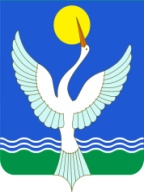 СОВЕТСЕЛЬСКОГО ПОСЕЛЕНИЯКара-Якуповский сельсоветМУНИЦИПАЛЬНОГО РАЙОНАЧишминскИЙ районРеспубликИ Башкортостан452160, с.Кара-Якупово, ул. Центральная, 31тел.: 2-75- 41; 2-75- 42СОВЕТСЕЛЬСКОГО ПОСЕЛЕНИЯКара-Якуповский сельсоветМУНИЦИПАЛЬНОГО РАЙОНАЧишминскИЙ районРеспубликИ Башкортостан452160, с.Кара-Якупово, ул. Центральная, 31тел.: 2-75- 41; 2-75- 42              ҠAРАР«18» январь 2019 й.           № 3           № 3           № 3РЕШЕНИЕ    «18» января 2019 г.РЕШЕНИЕ    «18» января 2019 г.